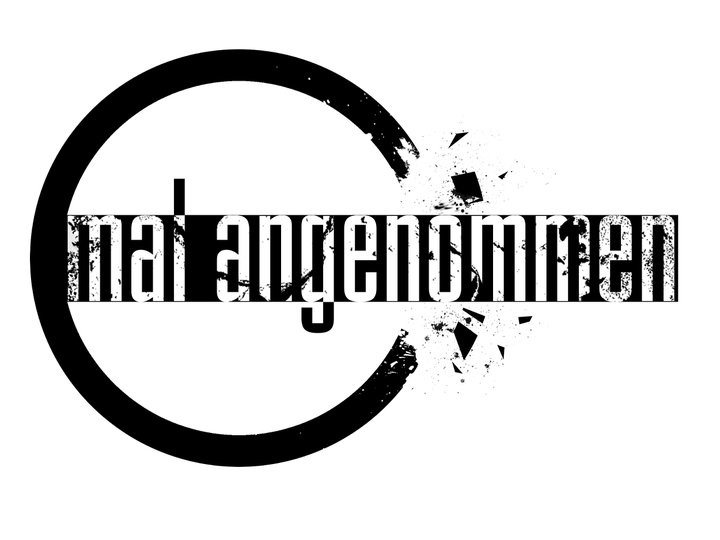 BühnenanweisungStageplanTechnical RiderCatering RiderSollten ein oder mehrere Angaben des Riders nicht erfüllt werden können oder etwas unklar sein,bitten wir den Veranstalter uns zu kontaktieren. Wir finden schon eine Lösung!!!Die Band reist in der Regel mit eigenem Mischer und Mischpult an.Backlinesharing mit anderen Bands ist nur nach vorheriger Absprache möglich.Bitte mind. 2 Tage vor der Veranstaltung abklären.BühnenanweisungAllgemeines:Die Band Mal angenommen besteht aus:Am Tag des Konzertes muss ein Verantwortlicher des örtlichen Veranstalters von Aufbaubeginn bis zum Ende der Veranstaltung und des Abbaus vor Ort anwesend sein.Auf- und Abbau sowie Soundcheck:Die Band freut sich, ab Aufbaubeginn bis Ende der Veranstaltung auf zwei Helfer, die bis zum Ende des Verladens der Backline einsatzbereit sind.Bühne:Die Bühne sollte hinten und an beiden Seiten geschlossen sein und einen seitlichen Aufgang haben. Bei kleiner Besetzung sollte die Bühnenfläche wenigstens 2m mal 3m sein. Bei voller Besetzung sollte die Bühnenfläche 5 m mal 6 m nicht unterschreiten.Ton:In der Regel bringt die Band ihr eigenes Mischpult und In-Ear Monitoring mit (Änderungen bitte vorher abklären). In diesem Fall sind die Angaben im Abschnitt  „ Kanalbelegung“ zu ignorieren. Anderenfalls benötigt die Band die in diesem Technical Rider angegebene Technik.Licht:Die Band benötigt eine gut ausgeleuchtete Bühne. Lichteffekte und Lichtelemente sind erwünscht jedoch nicht erforderlich.Garderoben/Handtücher:Ab Eintreffen der Band wird eine saubere (falls erforderlich geheizte) sowie abschließbare Garderobe mit ausreichend Stühlen und mind. einem Tisch benötigt. Die Band freut sich über saubere und frische Handtücher.Sicherheit:Der Veranstalter trägt dafür Sorge, dass Rettungswege und Brandschutzbestimmungen eingehalten werden.Merchandising:Die Gruppe hat das alleinige Verkaufsrecht für ihre eigenen Artikel wie z. B. CDs, T-Shirts etc. und muss im Falle einer Verkaufsdurchführung keine zusätzlichen Gebühren für Standmiete oder ähnliches abführen. Die Gruppe benötigt eine gut sichtbare, große Wandfläche mit Absperrtischen für den Merchandising-Stand. Diese wird vom Veranstalter gestellt.Film-, Video- und Tonaufnahmen bzw. -übertragungen:Professionelle Film-, Video- und Tonaufnahmen bzw. -übertragungen sind grundsätzlich vorher mit der Gruppe abzusprechen.Ton-/Lichtanlage:Die Band erhält volles Nutzungsrecht der vor Ort befindlichen Ton- und Lichtanlage. Es muss mind. ein Haustechniker während der ganzen Veranstaltung zur Verfügung stehen. Für eventuelle Schäden an der örtlichen Ton- und Lichtanlage haftet der Veranstalter.Technical RiderFOH:bei kleiner Besetzung mind. 8-Kanal-Mischpultbei voller Besetzung min. 16-Kanal-MischpultPA:Die Anlage sollte den Räumlichkeiten entsprechend dimensioniert sein.Monitor:Ideal sind 3 Wege. Platzierung siehe Stageplan.Technischer Kontakt: Cristian del RioTel. 0163 567 32 13StageplanVolle Besetzung: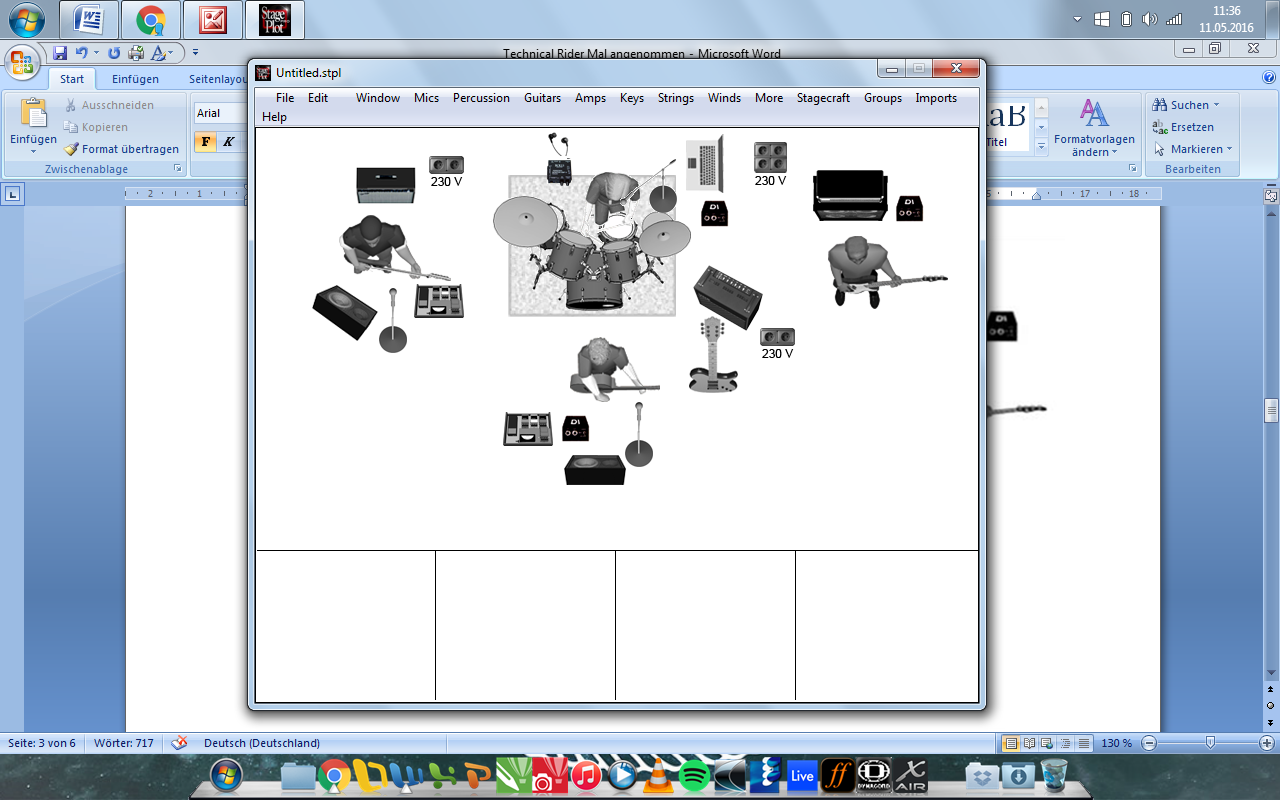 Kleine Besetzung: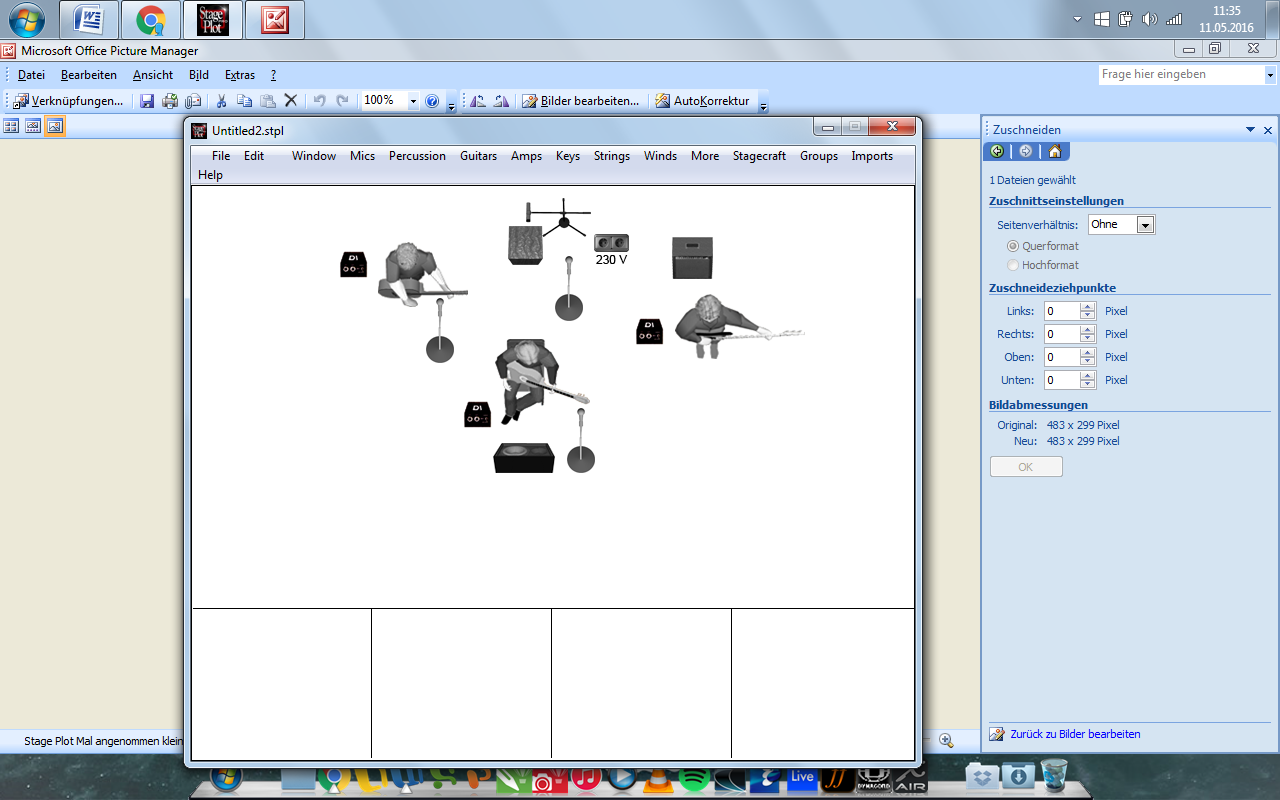 Kanalbelegung kleine BesetzungKanalbelegung volle BesetzungCatering RiderJe eine warme Mahlzeit für fünf Personen oder (falls nicht möglich) zwei Tabletts belegte Brötchen. wenn möglich, ein klein wenig Obst oder vielleicht einige Süßigkeiten.Gerne auch Soft-Drinks.Vier Flaschen stilles Wasser für die Bühne.wenn möglich, ausreichend Kaffee, Milch und Zucker.NameSpieltAmpDIMicsErich SeiderBassBassJaNeinPeter SeiderLead Gitarre/ VoxGitarreJaJaAndreas SeiderSchlagzeug / VoxNeinJaDrum Mic SetClaudio del RioE-Gitarre/ VoxGitarreNeinJaCristian del RioTechnikerNeinNeinTalkbackKanalSignalAbnahmeSonstiges1Vox/ PeterMic/ XLRSM 58 / SM Beta 57 / o.ä.2Vox/ AndyMic/ XLRSM 58 / o.ä.3CajonMic/ XLRBeta 52 / AKG D112 / SM 57 / o.ä.4BassDI-Box/ XLR5Akustikgitarre/ PeterDI-Box/ XLRoder SM81 / SM57 / o.ä.6Akustikgitarre/ ClaudioDI-Box/ XLRoder SM81 / SM57 / o.ä.7KanalSignalAbnahmeSonstiges1Vox/ PeterMic/ XLRSM 58 / SM Beta 57 / o.ä.2Vox/ AndyMic/ XLRSM 58 / o.ä.3Vox/ ClaudioMic/ XLRSM 58 / SM Beta 57 / o.ä.4BassdrumMic/ XLRBeta 91 / Beta 52 / AKG D112 / o.ä.5SnareMic/ XLRSM 57 / o.ä.6Hi-HatMic/ XLRSM81 / e914 / TG 153 / o.ä.7Tom1Mic/ XLRBeta 56 / SM 57 / o.ä8Tom2Mic/ XLRBeta 56 / SM 57 / o.ä9Tom3Mic/ XLRBeta 56 / SM 57 / o.ä10OH-LMic/ XLRSM81 / e914 / TG 153 / o.ä.11OH-RMic/ XLRSM81 / e914 / TG 153 / o.ä.12BassDI-Box/ XLR13E-Gitarre 1/ PeterMic/ XLRSM 57/ E 906 / o.ä.14Akustikgitarre/ PeterDI-Box/ XLR15E-Gitarre 2/ ClaudioMic/ XLRSM 57/ E 906 / o.ä.16LoopDI-Box/ XLRLaptopMonitoringMonitoringMonitoringMonitoring1Lead/ PeterBoxBodenmonitor2Gitarre/ BassBoxBodenmonitor3SchlagzeugInearXLR Monitorausgang